İadeyi Yapan Birim Adı:                                                                                        Tarih: …../……../……… İade Nedeni: Fazla                 Miad Yaklaşımı                                      Diğer                        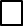 Açıklama:…………………………………………………………………………………………………………………………………………….  İadeyi Yapan                                                                             İadeyi Teslim Alan İsim/İmza:                                                                                İsim/İmza: İade formunun bir nüshası iadeyi yapan birimde, bir nüshası eczane/tıbbi sarf depoda kalacaktır. 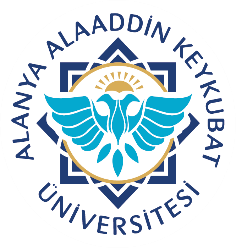 Alanya Alaaddin Keykubat ÜniversitesiDiş Hekimliği Uygulama ve Araştırma Merkeziİlaç ve Tibbi Sarf Malzeme İade FormuDoküman No. SİY.FR.03Alanya Alaaddin Keykubat ÜniversitesiDiş Hekimliği Uygulama ve Araştırma Merkeziİlaç ve Tibbi Sarf Malzeme İade FormuYayın Tarihi 12.04.2023Alanya Alaaddin Keykubat ÜniversitesiDiş Hekimliği Uygulama ve Araştırma Merkeziİlaç ve Tibbi Sarf Malzeme İade FormuRevizyon TarihiAlanya Alaaddin Keykubat ÜniversitesiDiş Hekimliği Uygulama ve Araştırma Merkeziİlaç ve Tibbi Sarf Malzeme İade FormuRevizyon No.00Alanya Alaaddin Keykubat ÜniversitesiDiş Hekimliği Uygulama ve Araştırma Merkeziİlaç ve Tibbi Sarf Malzeme İade FormuSayfa No.1/1SIRA NO İLAÇ VEYA SARF MALZEME ADI MİKTAR SON KULLANMA TARİHİ 